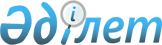 Об утверждении регионального перечня приоритетных видов спорта
					
			Утративший силу
			
			
		
					Постановление акимата Алматинской области от 29 ноября 2017 года № 534. Зарегистрировано Департаментом юстиции Алматинской области 8 декабря 2017 года № 4407. Утратило силу постановлением акимата Алматинской области от 25 октября 2019 года № 583
      Сноска. Утратило силу постановлением акимата Алматинской области от 25.12.2019 № 583 (вводится в действие по истечении десяти календарных дней после дня его первого официального опубликования).
      В соответствии с подпунктом 20-5) пункта 1 статьи 8 Закона Республики Казахстан от 3 июля 2014 года "О физической культуре и спорте", акимат Алматинской области ПОСТАНОВЛЯЕТ:
      1. Утвердить региональный перечень приоритетных видов спорта в Алматинской области согласно приложению к настоящему постановлению. 
      2. Государственному учреждению "Управление физической культуры и спорта Алматинской области" в установленном законодательством Республики Казахстан порядке обеспечить:
      1) государственную регистрацию настоящего постановления в Департамент юстиции Алматинской области;
      2) в течение десяти календарных дней со дня государственной регистрации настоящего постановления направление его копии в бумажном и электронном виде на казахском и русском языках в Республиканское государственное предприятие на праве хозяйственного ведения "Республиканский центр правовой информации" для официального опубликования и включения в Эталонный контрольный банк нормативных правовых актов Республики Казахстан;
      3) в течение десяти календарных дней после государственной регистрации настоящего постановления направление его копии на официальное опубликование в периодические печатные издания, распространяемых на территории области;
      4) размещение настоящего постановления на интернет-ресурсе акимата области после его официального опубликования.
      5) в течение десяти рабочих дней после государственной регистрации настоящего постановления представление в государственное учреждение "Аппарат акима Алматинской области" сведений об исполнении мероприятий, предусмотренных подпунктами 1), 2), 3) и 4) настоящего пункта.
      3. Контроль за исполнением настоящего постановления возложить на заместителя акима области Омар Жаксылыка Мукашевича.
      4. Настоящее постановление вводится в действие по истечении десяти календарных дней после дня его первого официального опубликования.
      Аким Алматинской области      А. Баталов Перечень приоритетных видов спорта в Алматинской области
      ** расшифровка аббревиатур:
      Сурдо – Сурдолимпийские виды спорта 
      ММА – Мixed Martial Arts (Миксд Мартиал Артс)
      СПОДА – с поражением опорного двигательного аппарата 
      ВМХ - Bicycle Moto eXtreme (Bicycle – велосипед, Moto – мото, eXtreme – экстрим)
					© 2012. РГП на ПХВ «Институт законодательства и правовой информации Республики Казахстан» Министерства юстиции Республики Казахстан
				
      "СОГЛАСОВАНО"

      Министр культуры и спорта

      Республики Казахстан

      __________________ А. Мухамедиулы
Приложение к постановлению акимата Алматинской области от "29" ноября 2017 года № 534
Наименова-ние групп
№
Наименование не олимпийского вида спорта
Наименование летнего олимпийского вида спорта
Наименование зимнего олимпийского вида спорта
Наименование паралимпийского вида спорта
Наименование национального вида спорта
Группа "А"
1
Армрестлинг 

 
Баскетбол
Биатлон 
Легкая атлетика (зрения)
Жекпе-жек
Группа "А"
2
Джиу-джитсу
Бокс
Лыжное двоеборье
Легкая атлетика (СПОДА)
Қазақ күресі
Группа "А"
3
Сурдо легкая атлетика
Борьба вольная 

(мужчины, женщины)
Лыжные гонки
Плавание (зрения)
Көкпар
Группа "А"
4
Муайтай бокс
Велосипедный спорт – трек 
Фигурное катание
Плавание (СПОДА)
Тоғызқұмалақ 
Группа "А"
5
Сурдо настольный теннис 
Велосипедный спорт – шоссе 
Настольный теннис
Группа "А"
6
Пауэрлифтинг
Волейбол
Пулевая стрельба 
Группа "А"
7
Сурдо плавание 
Греко-римская борьба
Стрельба из лука
Группа "А"
8
Рукопашный бой
Дзюдо
Пауэрлифтинг
Группа "А"
9
Самбо
Каратэ-до
Волейбол (сидя)
Группа "А"
10
Ушу, ушу саньда, таолу
Легкая атлетика
Волейбол (стоя)
Группа "А"
11
Сурдо футбол 
Парусный спорт
Таеквондо
Группа "А"
12
Сурдо шахмат 
Плавание
Голбол
Группа "А"
13
Регби 
Лыжные гонки
Группа "А"
14
Стрельба из лука
Армрестлинг
Группа "А"
15
Таеквондо
Дзюдо
Группа "А"
16
Тяжелая атлетика 
Танцы на колесах 
Группа "А"
17
Хоккей на траве
Группа "В"
1
Борьба на поясах
Велосипедный спорт-маунтинбайк
Керлинг
Құсбегілік
Группа "В"
2
Кекушинкай каратэ
Гандбол 
Шорт-трек
Группа "В"
3
Панкратион и Грэпплинг
Гимнастика спортивная 
Группа "В"
4
Шинкиокушинкай каратэ
Гребля на байдарке и каноэ
Группа "В"
5
Настольный теннис
Группа "В"
6
Теннис
Группа "В"
7
Футбол
Группа "С"
1
Бильярд 
Бадминтон 
Конькобежный спорт 
Бәйге
Группа "С"
2
Военно-прикладные виды спорта 
Велосипедный спорт - велокросс
Прыжки на лыжах с трамплина
Асык ату
Группа "С"
3
Гиревой спорт
Велосипедный спорт – ВМХ 
Сноуборд 
Аударыспақ
Группа "С"
4
Кикбоксинг 
Гимнастика художественная 
Фристайл (акробатика, могул, ски-кросс)
Бес тас
Группа "С"
5
Киокушинкай-кан каратэ
Гольф 
Хоккей с шайбой
Жамбы ату
Группа "С"
6
Лыжное ориентирование
Конный троеборье 
Қыз қуу
Группа "С"
7
Парапланерный спорт
Плавание на открытой воде
Теңге ілу
Группа "С"
8
Президентское многоборье
Пляжный волейбол
Хан дойбы 
Группа "С"
9
Смешанное единоборство ММА
Прыжки в воду 
Группа "С"
10
Спортивный туризм 
Современное пятиборье 
Группа "С"
11
Танцевальный спорт
Скалолазание 
Группа "С"
12
Шахматы
Стрельба пулевая 
Группа "С"
13
Стрельба стендовая
Группа "С"
14
Триатлон 
Группа "С"
15
Фехтование 